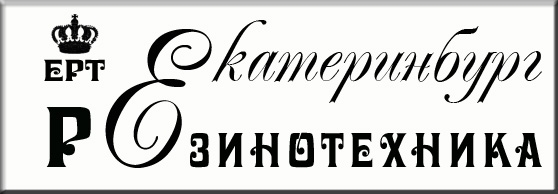 КАРТА ПАРТНЕРАОбщество с ограниченной ответственностью  «Екатеринбургрезинотехника»Сокращенное наименование: ООО «ЕРТ»ИНН: 6679039922КПП: 667901001ОГРН: 1136679015220ОКПО: 31394180ОКАТО: 65401390000ОКТМО: 65701000ОКОГУ: 4210014ОКФС: 16ОКОПФ:  12165Юридический адрес:  620085,г.Екатеринбург, ул. Титова  д.27, оф.213Почтовый  адрес: 620085, г. Екатеринбург,  ул. Титова  д.27/3, оф.213БАНКОВСКИЕ РЕКВИЗИТЫ:Р/с  40702810962400000400 ОАО «УБРиР»к/с  30101810900000000795 в ГРКЦ ГУ БАНКА РОССИИ по Свердловской областиБИК 046577795Директор - Пашкина Ольга Владимировна, действующая на основании Устава